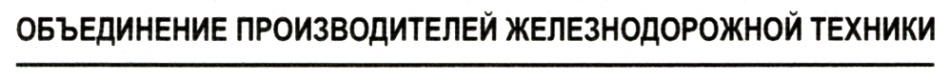 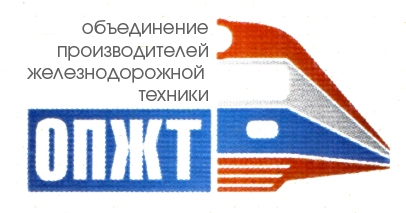 6 марта 2018 г.                                                                                         Пресс-релизСердечно поздравляем коллектив Ижевского радиозавода с юбилейной датой – 60-летием со дня образования компании!	Ижевский радиозавод одно из флагманских предприятий России 
в области приборостроения. Выпускаемое им оборудование, 
такое как бортовые и наземные радиотехнические комплексы, 
навигационная и телекоммуникационная аппаратура, оборудование контроля и управления технологическими процессами на предприятиях ТЭК и многое другое, находит своего потребителя в разных регионах страны и за границей.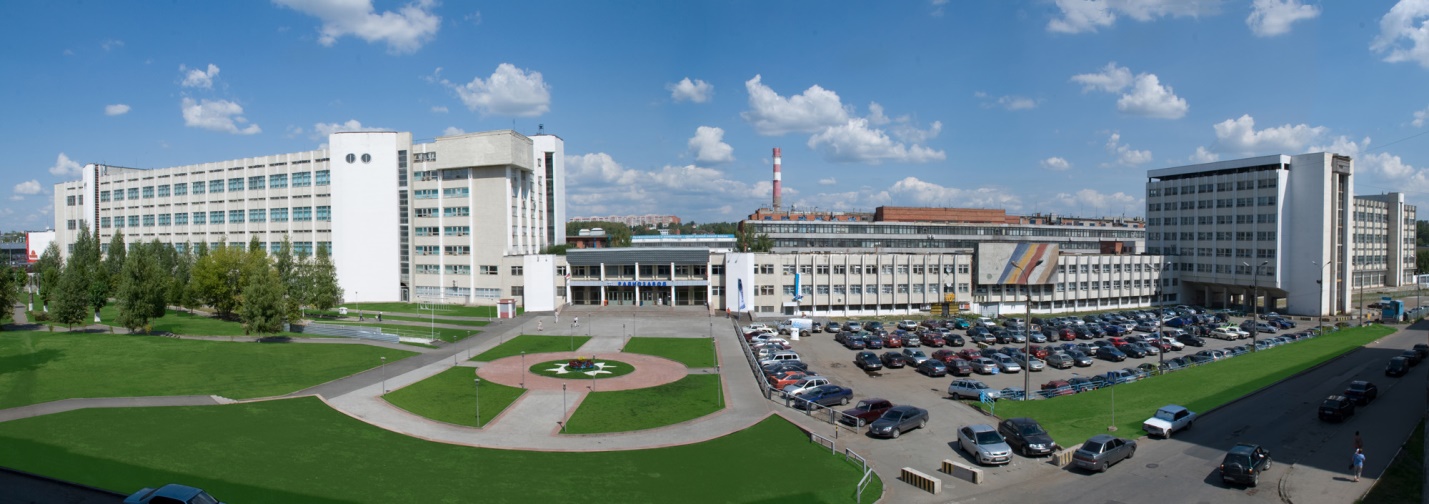 	Это предприятие, имеющее богатый опыт создания продукции 
оборонного назначения, вот уже без малого тридцать лет 
успешно сотрудничает с Российскими железными дорогами. 	Сегодня ИРЗ – главный поставщик интеллектуальных систем железнодорожной автоматики и обеспечения безопасности движения 
для Российских железных дорог. В тесном сотрудничестве, прежде всего 
с АО «НИИАС», были созданы современные высокотехнологичные 
бортовые системы безопасности и системы автоблокировки, 
нашедшие самое широкое применение на сети железных дорог России.	Большим спросом в ОАО «РЖД» пользуются радиостанции 
для реализации поездной, ремонтно-оперативной, станционной, 
оперативно-технологической связи и радиостанции передачи данных. Ижевский радиозавод неизменно принимает активное участие 
в работе Комитета по разработке и внедрению электротехнических 
и интеллектуальных систем управления и обеспечения безопасности движения поездов НП «ОПЖТ». Особо следует отметить вклад компании в решение задач 
импортозамещения, создания новой элементной базы, внедрение передовых цифровых технологий и разработку средств киберзащищенности ответственных систем управления на железнодорожном транспорте. 	Хочется пожелать коллективу завода новых творческих свершений, благополучия и выразить уверенность в продолжении плодотворного сотрудничества.Некоммерческое партнерство «Объединение производителей железнодорожной техники» образовано для системной координации деятельности предприятий отрасли, которая призвана на основе интеграции финансовых и интеллектуальных ресурсов способствовать инновационному технологическому подъему на железнодорожном транспорте и в отечественном машиностроении.Некоммерческое партнерство «Объединение производителей железнодорожной техники»Пресс-службаТел./факс (499) 262-5692, 262-2773, 262-9540press@opzt.ru, opzt@opzt.ruwww.opzt.ru